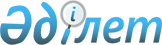 "Қазақстан Республикасының кейбір заңнамалық актілеріне валюталық реттеу және валюталық бақылау мәселелері бойынша өзгерістер мен толықтырулар енгізу туралы" Қазақстан Республикасының 2009 жылғы 4 шілдедегі Заңын іске асыру жөніндегі шаралар туралыҚазақстан Республикасы Премьер-Министрінің 2009 жылғы 30 шілдедегі N 109-ө Өкімі



      1. Қоса беріліп отырған "Қазақстан Республикасының кейбір заңнамалық актілеріне валюталық реттеу және валюталық бақылау мәселелері бойынша өзгерістер мен толықтырулар енгізу туралы" Қазақстан Республикасының 2009 жылғы 4 шілдедегі 
 Заңын 
 іске асыру мақсатында қабылдануы қажет нормативтік құқықтық актілердің тізбесі (бұдан әрі - тізбе) бекітілсін.





      2. Қазақстан Республикасы Ұлттық Банкі (келісім бойынша) тізбеге сәйкес нормативтік құқықтық актілерді қабылдасын және Қазақстан Республикасының Үкіметін қабылданған шаралар туралы хабардар етсін.


      Премьер-Министр                                     К. Мәсімов





Қазақстан Республикасы 



Премьер-Министрінің  



2009 жылғы 30 шілдедегі



N 109-ө өкімімен   



бекітілген      



"Қазақстан Республикасының кейбір заңнамалық актілеріне валюталық реттеу және валюталық бақылау мәселелері бойынша өзгерістер мен толықтырулар енгізу туралы" Қазақстан Республикасының 2009 жылғы 4 шілдедегі Заңын іске асыру мақсатында қабылдануы қажет нормативтік құқықтық актілердің тізбесі



      

Ескертпе: 

аббревиатураның толық жазылуы:



      ҚР ҰБ - Қазақстан Республикасы Ұлттық Банкі

					© 2012. Қазақстан Республикасы Әділет министрлігінің «Қазақстан Республикасының Заңнама және құқықтық ақпарат институты» ШЖҚ РМК
				

р/с




N



Нормативтік құқықтық актінің атауы



Актінің нысаны



Орындалуы үшін жауапты мемлекеттік орган



Орындау мерзімі



1



2



3



4



5


1.

"Қазақстан Республикасында қолма-қол шетел валютасымен бөлшек сауданы жүзеге асыруды және қызмет көрсетуді лицензиялау ережесін бекіту туралы" Қазақстан Республикасының Ұлттық Банкі Басқармасының 2005 жылғы 15 қыркүйектегі N 115 
 қаулысының 
 күші жойылды деп тану туралы

ҚР ҰБ Басқармасының қаулысы

ҚР ҰБ (келісім бойынша)

2009 жылғы шілде

2.

"Қазақстан Республикасында экспорт-импорт валюта бақылауын жүзеге асыру ережесін бекіту туралы" Қазақстан Республикасының Ұлттық Банкі Басқармасының 2006 жылғы 17 тамыздағы N 86 
 қаулысына 
 өзгерістер мен толықтырулар енгізу туралы

ҚР ҰБ Басқармасының қаулысы

ҚР ҰБ (келісім бойынша)

2009 жылғы тамыз

3.

Айырбастау пункттері арқылы жүргізілетін операциялар бойынша шетелдік валютаны теңгеге сатып алу бағамының сату бағамынан ауытқу шектерін белгілеу ережесін бекіту туралы

ҚР ҰБ Басқармасының қаулысы

ҚР ҰБ (келісім бойынша)

2009 жылғы тамыз

4.

"Қазақстан Республикасында валюталық операцияларды жүзеге асыру ережесін бекіту туралы" Қазақстан Республикасының Ұлттық Банкі Басқармасының 2006 жылғы 11 желтоқсандағы N 129 
 қаулысына 
 өзгерістер мен толықтырулар енгізу туралы

ҚР ҰБ Басқармасының қаулысы

ҚР ҰБ (келісім бойынша)

2009 жылғы тамыз
